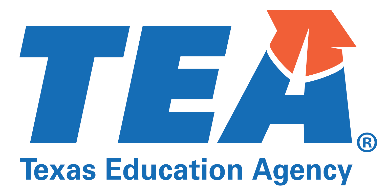 Distributing the Unique Access Code to ParentsWhat Schools and Districts Need to Know1. Can districts or schools share a student’s Unique Access Code directly with parents? Yes. Districts and schools should share Unique Access Codes directly with parents if they have a secure communications channel, such as individual parent emails, text SMS or a local web portal. Unique Access Codes can be found in STAAR assessment data files referenced as the “Student Portal Unique Access Code”. The code is unique to each student who has taken at least one STAAR, STAAR Alternate 2, TELPAS or TELPAS Alternate assessment. 2. If parents don’t receive a Unique Access Code from their district or school, how can they look it up themselves? When parents visit TexasAssessment.gov, they can click on the link “Find My Access Code” located at the bottom of the purple login box. After entering their child’s first name, date of birth, and Social Security or “S” number, they will be provided an Access Code so they can log in to the portal. 3. What is an “S” number? An S number is a state-approved alternate ID number assigned to a child either because a Social Security number is not available, or the parent chose not to release a Social Security number. 4. Will TEA still provide hard copies of the STAAR Report Card (SRC)? Yes. TEA will still print and send hard copies of each student’s SRC to the school district for distribution to parents. The date for these to be available for mailing is June 11, 2019. 
5. Is STAAR performance information available in Spanish? Yes. For students and families that identify as primary Spanish speakers at home, the SRC PDF is available in Spanish, and TexasAssessment.gov can easily be translated by clicking the button in the top right corner of the homepage. 6. Is the information provided to parents via the Unique Access Code still helpful after school is out for the summer? Absolutely! There are lots of resources for summer learning available at TexasAssessment.gov. Parents can build summer reading lists and engage in math activities, tailored to their specific child’s performance on STAAR, during the summer months in order to prepare for the upcoming school year. 7. Are teachers and principals able to log in and see the same student performance information as parents?We believe teachers should have access to this tool. Recent guidance was provided to schools and districts with instructions on how educators can access the portal for students on their rosters in order to experience the site for themselves and answer any/all questions from parents. By working with district testing coordinators, they can also use the tool for purposes of immediate remediation with students who need additional help. It is important to note that since the portal includes access to real test content, educators should refrain from duplicating or disseminating any test items. 